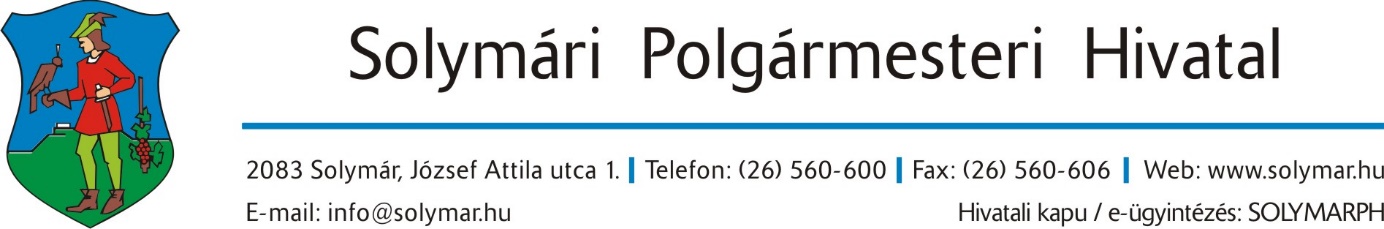 Gépjármű használat igazolása A támogatott szülője, gondviselője, valamint az intézmény tölti ki:A Polgármesteri Hivatal tölti ki:Alulírott, kijelentem, hogy a fenti adatok a valóságnak megfelelnek, kérem, hogy részemre a támogatás összegét az általam megadott bankszámlára átutalni / készpénzben kifizetni / lakcímemre kifizetni szíveskedjenek.Solymár, 202_____________._______________________________A gyermek neve_______________________________A gyermek neve_______________________________A gyermek neve_______________________________A gyermek neve_______________________________A gyermek neve______________________________________Az intézmény megnevezéseTámogatottTámogatottTámogatottTámogatottTámogatottÉv:Hó:1. Intézmény és alakhely távolsága (km):1. Intézmény és alakhely távolsága (km):1. Intézmény és alakhely távolsága (km):1. Intézmény és alakhely távolsága (km):Az intézménylátogatási napok az intézmény naplójával megegyeznek:____________________________________Aláírás az intézmény részéről2. Igazolt intézménylátogatási napok száma:2. Igazolt intézménylátogatási napok száma:2. Igazolt intézménylátogatási napok száma:2. Igazolt intézménylátogatási napok száma:Az intézménylátogatási napok az intézmény naplójával megegyeznek:____________________________________Aláírás az intézmény részérőlAz intézmény és a lakhely távolsága oda-vissza, valamint az igazolt intézménylátogatási napok számának szorzata:A támogatási összeg mértéke [(1. sor x 2) x 2. sor x 15 forint]:A támogatást megalapozó határozat száma:A támogatási időszak (-tól-ig):Kérem a T. Költségvetési és Pénzügyi Irodát, hogy a támogatási összeg átutalásáról intézkedni szíveskedjen.Solymár, 202_____________.Kérem a T. Költségvetési és Pénzügyi Irodát, hogy a támogatási összeg átutalásáról intézkedni szíveskedjen.Solymár, 202_____________.___________________________________	     A szülő, gondviselő aláírása